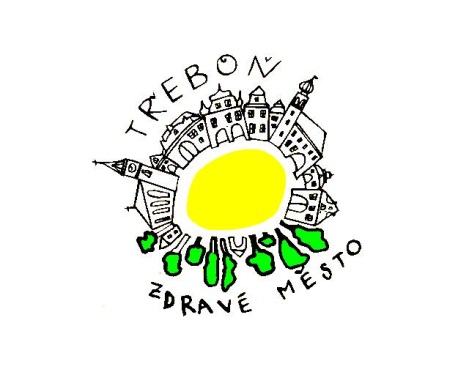 Zdravé město TřeboňPLÁN ZLEPŠOVÁNÍ MÍSTNÍ AGENDY NA ROK 2013Plán zlepšování projektu Zdravé město Třeboň (dále ZM) a místní Agendy 21 (dále „MA21“) je nástrojem, který pomáhá přehledně formulovat, jakého zlepšení má být v daném období v rámci Zdravého města Třeboně a MA21 dosaženo. Součástí plánu jsou nejen cíle zlepšení ZM a MA21 pro dané období, ale také termíny jejich plnění a odpovědní řešitelé.Účast koordinátora projektu Zdravého města na akreditovaném vzdělávání Zodpovědnost: tajemnice, politička ZM, koordinátorka ZMTermín: jarní, letní a podzimní termín školPříprava, realizace a vyhodnocení celostátních komunitních kampaní k udržitelnému rozvoji a MA21Červen bez úrazůAnotace: Kampaň je zaměřená za prevenci úrazů všech věkových skupin obyvatelstva.Zodpovědnost: koordinátorka ZM, za komisi ZM Jana FormánkováTermín: červen 2013Dny zdravíAnotace: Kampaň je zaměřená na zlepšování zdravotního stavu všech věkových skupin obyvatelstva.Zodpovědnost: koordinátorka ZM, za komisi ZM Jana FormánkováTermín: říjen 2013Setkávání s veřejností (např. kulaté stoly k řešení jednotlivých problémů, veřejná projednávání)Zodpovědnost: politička ZM, vedoucí pracovníci úřadu, koordinátorka ZMTermín: průběžně během roku 2013Příprava a realizace Jihočeský festival zdravíAnotace: Festival zdraví je akcí preventivního a osvětového charakteru.Zodpovědnost: koordinátorka ZM, komise ZM, politička ZMTermín: září 2013Zveřejňování informací o akcích organizovaných v rámci projektu ZM a MA21 na webových stránkách města, v Třeboňském světě a Zpravodaji ZM.Zodpovědnost: koordinátorka ZM, politička ZM, tisková mluvčí MěÚTermín: průběžně během roku 2013Organizace veřejného fóra ZM (Desatero problémů města Třeboně)Zodpovědnost: koordinátorka ZM, politička ZM, garanti jednotlivých oblastí, komise ZM, partneřiTermín: podzim 2013Splnění kritérií MA21 v kategorii D v databázi MA21 ČRZodpovědnost: koordinátorka ZM, komise ZM, partneřiTermín: do konce roku 2013Naplnění kritérií MA21 v kategorii C v databázi MA21 ČR a posun města do vyšší úrovně MA21Zodpovědnost: politička ZM, koordinátorka ZM, komise ZM, partneřiTermín: do konce roku 2013Realizace osvětové kampaně k UR, MA21 a souvisejícím tématům pro úřadZodpovědnost: politička ZM, koordinátorka ZM, komise ZMTermín: červen 2013Aktualizace Plánu zdraví a kvality života města TřeboňZodpovědnost: koordinátorka ZM, komise ZM, politička ZMTermín: prosinec 2013 Zpracování plánu zlepšování na kalendářní rok 2014Zodpovědnost: koordinátorka ZM, politička ZMTermín: prosinec 2013